PLAN DE APOYO PARA 10.3El siguiente plan de apoyo fue concertado con los estudiantes antes de redactarse.Todos los planes de apoyo tiene dos momentosEl trabajo escrito La sustentación del trabajo.LA CELULA.Dibuje la célula animal y vegetal, señale (en cada una de las células) 10 partes de ella y explique la función de cada parte.Diseñe una tabla para mostrar las diferencias entre la célula animal y vegetal.Describa el proceso de transporte de nutrientes en la célula.Describa y dibuje el proceso de la fotosíntesis. Grafique los dos procesos de reproducción celular, explique cada fase de cada proceso. BACTERIAS.Nombra y dibuja los diferentes formas de las bacteriasNombra organismos que pertenezcan a cada una de las diferentes formas de las bacterias y dibújalas.Redacte un ensayo sobre el peligro de las bacterias en los hospitalesFLUJO DE ENERGIA EN LOS ECOSISTEMASDe manera breve pero exacta contesta ¿Qué se entiende por flujo de energía en los ecosistemas?Dibuja un ecosistema de desierto y explica cómo es su flujo de energía Dibuja un ecosistema marion y explica cómo es su flujo de energía 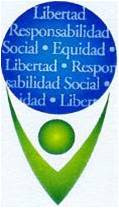 INSTITUCIÓN EDUCATIVA JOAQUÍN VALLEJO ARBELÁEZ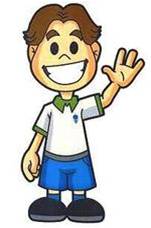 AREAS CIENCIAS NATURALES Y EDUCACION AMBIENTALDocente:CLAUDIA RUACLAUDIA RUACLAUDIA RUAÁrea o asignatura:CIENCIAS NATURALESCIENCIAS NATURALESCIENCIAS NATURALESGrado:10.3Periodo académico:1